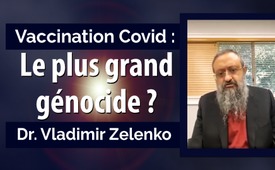 Dr. Vladimir Zelenko : vaccination Covid - le plus grand génocide ?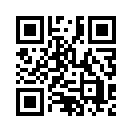 Le Dr Vladimir Zelenko, médecin de renommée mondiale, a réussi à guérir 6 000 patients Covid par la médecine de famille avec des médicaments sans effets secondaires. Dans une interview récente, il qualifie le vaccin Covid d'expérience humaine qui méprise la vie. Il révèle sans ménagement la corruption qui en est à l'origine, jusque dans les cercles gouvernementaux.Le Dr Vladimir Zelenko, médecin de renommée mondiale, a réussi à guérir 6 000 patients Covid par la médecine de famille avec des médicaments sans effets secondaires. Dans une interview récente, il qualifie le vaccin Covid d'expérience humaine qui méprise la vie. Il révèle sans ménagement la corruption qui en est à l'origine, jusque dans les cercles gouvernementaux.de .Sources:https://odysee.com/@Alakran:7/Dr-Vladimir-Zelenko---impfung-genozid:7?fbclid=IwAR1vEUaY9T7uYOQmVRkAgqJMoMR-xdBK6liN-BtoikhwP9qZwvTiZ7FgTO0Cela pourrait aussi vous intéresser:#Interviews-fr - Interviews - www.kla.tv/Interviews-fr

#Covid-AvisDeMedecins - Covid-Avis de médecins - www.kla.tv/Covid-AvisDeMedecins

#SanteMedecine - Santé et médecine - www.kla.tv/SanteMedecine

#Vaccination-fr - Vaccination - oui ou non ? Faits et arrière-plans - www.kla.tv/Vaccination-fr

#Coronavirus-fr - Coronavirus - www.kla.tv/Coronavirus-frKla.TV – Des nouvelles alternatives... libres – indépendantes – non censurées...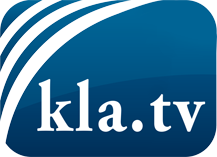 ce que les médias ne devraient pas dissimuler...peu entendu, du peuple pour le peuple...des informations régulières sur www.kla.tv/frÇa vaut la peine de rester avec nous!Vous pouvez vous abonner gratuitement à notre newsletter: www.kla.tv/abo-frAvis de sécurité:Les contre voix sont malheureusement de plus en plus censurées et réprimées. Tant que nous ne nous orientons pas en fonction des intérêts et des idéologies de la système presse, nous devons toujours nous attendre à ce que des prétextes soient recherchés pour bloquer ou supprimer Kla.TV.Alors mettez-vous dès aujourd’hui en réseau en dehors d’internet!
Cliquez ici: www.kla.tv/vernetzung&lang=frLicence:    Licence Creative Commons avec attribution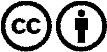 Il est permis de diffuser et d’utiliser notre matériel avec l’attribution! Toutefois, le matériel ne peut pas être utilisé hors contexte.
Cependant pour les institutions financées avec la redevance audio-visuelle, ceci n’est autorisé qu’avec notre accord. Des infractions peuvent entraîner des poursuites.